           แบบเสนอขออนุมัติสอบและแต่งตั้งคณะกรรมการสอบปากเปล่าวิทยานิพนธ์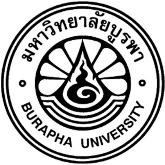                    ……………………………………………………………………………………………………………………………………………..เรียน คณบดีบัณฑิตวิทยาลัยข้าพเจ้า		    		      อาจารย์ที่ปรึกษาหลักของ (นาย/นาง/นางสาว)					   รหัสประจำตัว  นิสิตหลักสูตร	.		         สาขาวิชา 			คณะ		   	     เข้าศึกษาในปีการศึกษา	            ภาคต้น   ภาคปลาย     การศึกษาแบบ  เต็มเวลา    ไม่เต็มเวลา รูปแบบการเรียนแบบ  ก 1 (ทำวิทยานิพนธ์ 36 หน่วยกิต)        ก 2 (เรียนรายวิชา 12 หน่วยกิตและทำวิทยานิพนธ์ 12 หน่วยกิต)       ชื่อเรื่องวิทยานิพนธ์ (ภาษาไทย)										  	ชื่อเรื่องวิทยานิพนธ์ (ภาษาอังกฤษ)											นิสิตได้ศึกษารายวิชาครบตามที่หลักสูตรกำหนดแล้ว  โดยได้ค่าเฉลี่ยสะสม (GPA) 							สอบผ่านภาษาอังกฤษตามเกณฑ์ หรือสอบผ่านในหลักสูตรฝึกอบรมภาษาอังกฤษ ตามที่คณะกรรมการประจำบัณฑิตวิทยาลัยกำหนด เมื่อวันที่				และได้รับอนุมัติเค้าโครงวิทยานิพนธ์ฉบับสมบูรณ์ โดย คณบดีบัณฑิตวิทยาลัย เมื่อวันที่						โดยขอเสนอ						ผู้ทรงคุณวุฒิภายนอกสถาบัน  เป็นประธานกรรมการสอบ คุณวุฒิสูงสุด…....…………...............สาขาวิชา..............................................  ตำแหน่งทางวิชาการ (ถ้ามี) …................................................……..ตำแหน่งปัจจุบัน…………........……….......................................................…..………สังกัด……..............................................……..............………..……ที่อยู่…….........................................................................................................................……………..เบอร์โทรศัพท์...............................................เห็นควรกำหนดการสอบปากเปล่าใน วันที่			เวลา		สถานที่				(ไม่น้อยกว่า 15 วันทำการ  นับจากวันที่เสนอขอแต่งตั้งกรรมการสอบ)		จึงเรียนมาเพื่อโปรดพิจารณาอนุมัติ						ลงชื่ออาจารย์ที่ปรึกษาหลัก													      (         				)								      วันที่       	เดือน		พ.ศ. 	- 2 -ความเห็นคณบดี	อนุมัติให้สอบวิทยานิพนธ์  ในวันที่…………เดือน………………………..……พ.ศ……….........................……….เวลา…………………………..สถานที่………………………………………………………………………..	โดยคณะกรรมการสอบปากเปล่าวิทยานิพนธ์ (ไม่น้อยกว่า 3 คน และไม่เกิน 4 คน) ดังรายชื่อต่อไปนี้หมายเหตุ กรรมการ ได้แก่ อาจารย์ที่ปรึกษาวิทยานิพนธ์หลัก อาจารย์ที่ปรึกษาวิทยานิพนธ์ร่วม (ถ้ามี) และ/หรืออาจารย์ประจำหลักสูตรหมายเหตุ  สามารถติดต่อนิสิตได้ที่โทรศัพท์..................................................................... หรือ E-mail……………………………………………………………………..คณะกรรมการควบคุมวิทยานิพนธ์1. กรรมการ (อาจารย์ที่ปรึกษาวิทยานิพนธ์หลัก)...............................................................................................................................2. กรรมการ (อาจารย์ที่ปรึกษาร่วม) (ถ้ามี) …………...........................................................................................................................3. กรรมการ (อาจารย์ที่ปรึกษาร่วม) (ถ้ามี) …………...........................................................................................................................                    เห็นชอบ            ไม่เห็นชอบ       (ลงนาม)……………………………………………………….……                  (……………………………………………………..…)                               ประธานหลักสูตร             วันที่………เดือน……………………..พ.ศ. ……………                    เห็นชอบ            ไม่เห็นชอบ         (ลงนาม)…………………………………………………………………                    (………………………………………………………………)                        หัวหน้าภาควิชา/ประธานสาขาวิชา                   วันที่………เดือน……………………..พ.ศ. ……………ชื่อ-สกุล/ตำแหน่งทางวิชาการวุฒิการศึกษาสูงสุดลงนาม1.  ประธานกรรมการ(ผู้ทรงคุณวุฒิภายนอกฯ)…………………………………………………………….………….…………………………..2.  กรรมการ…………………………………………………………….………….…………………………..3.  กรรมการ…………………………………………………………….………….…………………………..4.  กรรมการ…………………………………………………………….………….………………………….. เห็นชอบ            ไม่เห็นชอบ         (ลงนาม)………………………………………………………….        (………………………………………………………..)    คณบดีคณะ................................................   วันที่………เดือน……………………..พ.ศ. ……………                         อนุมัติ            ไม่อนุมัติ         (ลงนาม)………………………………………………………….        (………………………………………………………..)    คณบดีบัณฑิตวิทยาลัย   วันที่………เดือน……………………..พ.ศ. ……………รายการเอกสารแนบรายการเอกสารแนบ  วิทยานิพนธ์ฉบับสมบูรณ์  ฉบับพิมพ์จากระบบ i-Thesis  ส่งให้ บว. เก็บไว้ จำนวน 1 เล่ม   ใบแสดงผลการเรียนที่ print จากระบบทะเบียน  เอกสารรายงานผลการพิจารณาจริยธรรมการวิจัย  ผลการทดสอบภาษาอังกฤษ หรือใบรับรองการฝึกอบรมหลักสูตรภาษาอังกฤษ  ใบเสร็จรับเงินลงทะเบียนวิทยานิพนธ์  ใบเสร็จรับเงินภาคเรียนสุดท้าย  ประวัติและผลงานทางวิชาการที่ตีพิมพ์เผยแพร่ในวารสารที่อยู่ในฐานข้อมูลระดับชาติหรือนานาชาติของผู้ทรงคุณวุฒิภายนอก  วิทยานิพนธ์ฉบับสมบูรณ์  ฉบับพิมพ์จากระบบ i-Thesis  ส่งให้ บว. เก็บไว้ จำนวน 1 เล่ม   ใบแสดงผลการเรียนที่ print จากระบบทะเบียน  เอกสารรายงานผลการพิจารณาจริยธรรมการวิจัย  ผลการทดสอบภาษาอังกฤษ หรือใบรับรองการฝึกอบรมหลักสูตรภาษาอังกฤษ  ใบเสร็จรับเงินลงทะเบียนวิทยานิพนธ์  ใบเสร็จรับเงินภาคเรียนสุดท้าย  ประวัติและผลงานทางวิชาการที่ตีพิมพ์เผยแพร่ในวารสารที่อยู่ในฐานข้อมูลระดับชาติหรือนานาชาติของผู้ทรงคุณวุฒิภายนอก